City of MolallaCity Council Meeting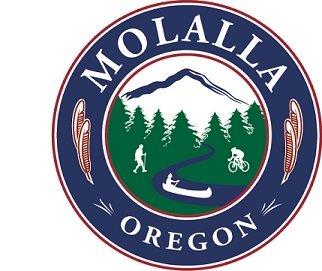  Agenda Category: Resolutions